                                                    ПРОЕКТ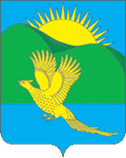 ДУМАПАРТИЗАНСКОГО МУНИЦИПАЛЬНОГО РАЙОНАПРИМОРСКОГО КРАЯРЕШЕНИЕсело Владимиро-Александровское2021                                                                                  	                 № С целью приведения муниципального правового акта в соответствие с требованиями Градостроительного кодекса Российской Федерации, в соответствии с Федеральным законом от 06.10.2003 № 131-ФЗ «Об общих принципах организации местного самоуправления в Российской Федерации», руководствуясь статьями 19, 30 Устава Партизанского муниципального районаРЕШИЛА:1. Принять муниципальный правовой акт «О внесении изменений в муниципальный правовой акт от 11 июня 2013 года № 410-МПА  «Правила землепользования и застройки межселенных территорий Партизанского муниципального района», принятый решением Думы Партизанского муниципального района от 11.06.2013 № 410 (в редакции от 07 августа 2015 года № 202-МПА)» (прилагается).2. Направить муниципальный правовой акт главе Партизанского муниципального района для подписания и официального опубликования.3. Настоящее решение вступает в силу со дня его принятия. Председатель Думы                                                                        А.В. АрсентьевПРОЕКТМУНИЦИПАЛЬНЫЙ ПРАВОВОЙ АКТО внесении изменений в муниципальный правовой акт от 11 июня 2013 года № 410-МПА «Правила землепользования и застройки межселенных территорий Партизанского муниципального района», принятый решением Думы Партизанского муниципального района от 11.06.2013 № 410 (в редакции от 07 августа 2015 года № 202-МПА)1. Внести следующие изменения в муниципальный правовой акт от 11 июня 2013 года № 410-МПА «Правила землепользования и застройки межселенных территорий Партизанского муниципального района», принятый решением Думы Партизанского муниципального района от 11.06.2013 № 410 (в редакции от 07 августа 2015 года № 202-МПА):Считать недействующими со дня принятия карты Правил землепользования и застройки межселенных территорий Партизанского муниципального района: «Карта градостроительного зонирования», «Карта градостроительного зонирования (Фрагмент 3), «Карта градостроительного зонирования (Фрагмент 4) в части установления в границах земельного участка с кадастровым номером: 25:13:030202:4768 трех территориальных зон – СХ1 «Зона сельскохозяйственного использования», Т3 «Зона размещения объектов трубопроводного транспорта» и «Земли государственного лесного фонда». 2. Настоящий правовой акт вступает в силу с момента его официального опубликования.Глава Партизанского муниципального района                               Л.В. Хамхоевиюля 2021 года№ -МПА О внесении изменений в муниципальный правовой акт от 11 июня 2013 года № 410-МПА «Правила землепользования и застройки межселенных территорий Партизанского муниципального района» Принят решениемДумы Партизанскогомуниципального района от .2021 № 